ESCALA DE PLANTÃO / NÚCLEO DE PERÍCIAS EXTERNAS:      AGOSTO/2018OBSERVAÇÕES: 1) CUMPRE SALIENTAR QUE OS HORÁRIOS ESPECIFICADOS NESTA ESCALA, REFEREM-SE AOS ATENDIMENTOS DAS OCORRÊNCIAS PELOS PERITOS PLANTONISTAS, SENDO QUE O RESTANTE DA CARGA HORÁRIA MENSAL A SER CUMPRIDA DESTINA-SE A CONFECÇÃO DOS LAUDOS, QUE DEVEM SER ELABORADOS PELOS PRÓPRIOS PERITOS QUE ATENDERAM AS OCORRÊNCIAS, EM REGIME DE EXPEDIENTE DE PLANTONISTA;2) SETOR DE CRIMES CONTRA A VIDA (SCCV): ATENDIMENTO À CAPITAL (HOMICÍDIO, SUICÍDIO E ACIDENTE DE TRÁFEGO COM VÍTIMA FATAL) E VIAGEM PARA REGIÃO DA GRANDE CAPITAL;3) SETOR DE CRIMES CONTRA O PATRIMONIO (SCCP): ATENDIMENTO À CAPITAL NOS CRIMES RELACIONADOS AO NÚCLEO E ACIDENTE DE TRÁFEGO SEM VÍTIMA FATAL, BEM COMO, CAPITAL PARA ATENDIMENTO DE OCORRÊNCIAS DE MORTE VIOLENTA NA AUSÊNCIA DO SCCV EM DECORRÊNCIA DE VIAGEM OU ATENDIMENTOS SIMULTÂNEOS;4) O SCCP ASSUMIRÁ AUTOMATICAMENTE O PLANTÃO NOS FINAIS DE SEMANA, FERIADOS E O PLANTÃO NOTURNO (APENAS O PERITO CRIMINAL, NESTE CASO), QUANDO O SCCV SAIR EM VIAGEM;5) AS PERMUTAS DEVERÃO SER COMUNICADAS COM ANTECEDÊNCIA DE 48 HORAS À DIREÇÃO E PROTOCOLADAS NA SECRETARIA, COMO ESTABELECE A PORTARIA NORMATIVA CGP/SEJUSP/MS n. 009, DE 05 DE ABRIL DE 2010;6) PERITO REVISOR DE LAUDOS: Os Laudos das DUAS EQUIPES serão revisados e assinados pelos Peritos Plantonistas;7) SERVIDORES EM FÉRIAS: PERITO Dr. Helder Figueiredo (01/08 a 15/08) e o Dr. Paulo Márcio (16/08 a 30/08).TELEFONES DE CONTATOS:  EQUIPE SCCP = 99987-9891    EQUIPE SCCV = 99987-9905    SECRETARIA DO IC = 3345-6703;  SUPERVISÃO: Dr. Marcelo (Diretor): 99987-9797; Dr. Jean (Coord.Divisão): 99987-9904; Dra. Karina (Chefe de Núcleo): 99114-6711.Campo Grande, 27 de julho de 2018.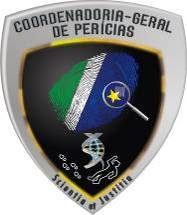 COORDENADORIA-GERAL DE PERÍCIASINSTITUTO DE CRIMINALÍSTICA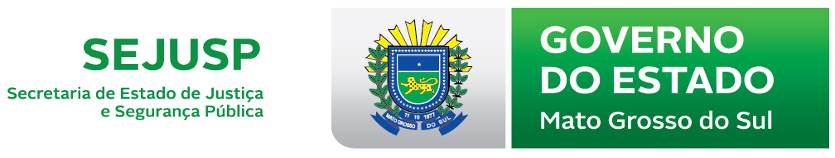 DIADIACRIMES CONTRA O PATRIMÔNIO (SCCP)CRIMES CONTRA O PATRIMÔNIO (SCCP)CRIMES CONTRA A VIDA(SCCV)CRIMES CONTRA A VIDA(SCCV)SUPERVISORDIADIA07h às 19h07h às 19h07h às 19h / 19h às 07h07h às 19h / 19h às 07hSUPERVISORDIADIAPERITOAPCPERITOAPCSUPERVISOR1QUARTAKARINADAVIVALDSONKleber/RômuloMARCELO2QUINTAPAULOCARLOS E.ROLNANNapoleão/ValdineiMARCELO3SEXTAJ. RICARDOCASTILHOTHAYLAEllison/JonasMARCELO4SÁBADOREGINADAVIROBSONKleber/RômuloMARCELO5DOMINGOFRANCISCOCARLOS E.CÍC ERRONapoleão/CastilhoMARCELO6SEGUNDAMARCOSELLISONKARINADAVIJEAN7TERÇAVALDSONKLEBERPAULOCARLOS E.JEAN8QUARTAROLNANNAPOLEÃOJ. RICARDOCASTILHOJEAN9QUINTATHAYLADAVIREGINAELLISONJEAN10SEXTAROBSONCARLOS E.FRANCISCOKLEBERJEAN11SÁBADOCÍCEROCASTILHOMARCOSNAPOLEÃOJEAN12DOMINGOKARINAVALDINEI VALDSONJONASJEAN13SEGUNDAJ.RICARDORÔMULOJ.RICARDOELLISONMARCELO 14TERÇAFRANCISCODAVIFRANCISCOKLEBERMARCELO15QUARTACÍCEROCARLOS E.CÍCERONAPOLEÃOMARCELO16QUINTAHELDERCASTILHOHELDERVALDINEIMARCELO17SEXTAVALDSONJONASVALDSONRÔMULOMARCELO18SÁBADOJ. RICARDOELLISONROLNANDAVIMARCELO19DOMINGOREGINAKLEBERTHAYLACARLOS E.MARCELO20SEGUNDAFRANCISCONAPOLEÃOROBSONCastilho/ValdineiJEAN21TERÇAMARCOSJONASHELDERRômulo/EllisonJEAN22QUARTAVALDSONDAVICÍC EROKleber/C. EduardoJEAN23QUINTAROLNANVALDINEIKARINANapoleão/CastilhoJEAN24SEXTATHAYLAELLISONJ. RICARDOJonas/RômuloJEAN25SÁBADOROBSONC. EDUARDOREGINADavi/KleberJEAN26DOMINGOHELDERCASTILHOFRANCISCOValdinei/NapoleãoJEAN27SEGUNDACÍCERORÔMULOMARCOSEllison/JonasMARCELO28TERÇAKARINAKLEBERVALDSONC. Eduardo/DaviMARCELO29QUARTAJ.RICARDONAPOLEÃOROBSONCastilho/ValdineiMARCELO30QUINTAREGINAJONASHELDERRômulo/EllisonMARCELO31SEXTAPAULODAVICÍC EROKleber/C. EduardoMARCELOMARCELO PEREIRA DE OLIVEIRAPerito Criminal - Classe Especial                                                       Diretor do ICHMJEAN CLEBER SILVA DOURADO                                      Perito Criminal - Classe Especial                                         Coord. de Divisão do ICHM                                              